Academic Appeal FormImportant:  Before making an appeal, please read the ACM Policy and Procedures and deadlines for submission of your appeal. This information is available on request via appeals@acm.ac.uk. If you have a complaint concerning the management or organisation of the module or programme, or about poor teaching, supervision or guidance during your studies, please refer to the Student Complaints & Grievances Policy & Procedures. Please complete the form below:Your Appeal:If you are appealing a grade for a particular module:If you are appealing your overall classification/award:Read the ACM Academic Appeals Policy and Procedures and tick one or more boxes:Please put a tick in each box and then sign the Declaration: Send this form, with your statement and relevant evidence to:Email: appeals@acm.ac.uk Post: Academic Appeals, Registry Team, Academy of Contemporary Music, Rodboro Buildings, Bridge Street, Guildford, Surrey, GU1 4SB. ---------------------------------------------------------------------------------------------------------------------------------------------     Office Use Only:First Name:Surname:Student ID:Telephone No:Email Address:Degree - Music Industry PracticeDegree - Music Industry PracticeBA(Hons) Music Industry Practice: Musician RouteBA(Hons) Music Industry Practice: Producer RouteBA(Hons) Music Industry Practice: Creative Artist RouteBA(Hons) Music Industry Practice: Business and Innovation RouteBA(Hons) Music Industry Practice: Technical ServicesBA(Hons) Music Industry Practice: Commercial SongwritingBA(Hons) Music Industry Practice: Rap/ MC LyricistDegree – Games Development and FuturesDegree – Games Development and FuturesBA (Hons) Games Development and Futures (2 Year Accelerated)BA (Hons) Games Development and Futures (3 Year) Musician and CA Only Musician and CA OnlyAcademic YearAcademic YearAcademic YearAcademic YearAcademic YearBassFoundationFoundationFoundationDrumsYear 1Year 1Year 1GuitarYear 2Year 2Year 2KeysYear 3Year 3Year 3VocalsModule Title (e.g. Cultural Perspectives)Module CodeGraded AwardedMarkerClassification / Award (e.g. 2.1, Ordinary Degree etc.)Date Result PublishedWhy are you appealing?Why are you appealing?My ability in the assessments was affected by extenuating circumstances.There was an administrative error in the management of the assessment.The assessment was not run in accordance with the programme regulations.The Assessment Board did not properly consider circumstances relating to the delivery of the module which adversely affected my assessment performance. I have grounds for appeal listed in the Academic Misconduct regulations (this is only for students who have been awarded a penalty for plagiarism, collusion or cheating in examinations)There was some other irregularity which affected my academic ability.What outcome are you seeking from your appeal?What outcome are you seeking from your appeal?Classification of Degree reconsidered.Assessment to be remarked.A retrospective deferral of the assessment(s).An exceptional further attempt of the assessment(s).Grade of module raised.Compensation of the module.To retake (with full attendance and fee) the whole module.To be reinstated on the original award programme of study.To be allowed reassessment where attendance has not met the required minimum.A penalty for academic misconduct is reviewed.Other outcome (please specify in your statement)Statement and list of evidence to support your appeal:Continue on a separate sheet if requiredI have read ACM’s Academic Appeal policy and procedures I understand that the information given in my Statement of appeal will be treated as the definitive statement of my case and that any information given later may be disregarded. I am submitting:I am submitting:This formA statement of my appealRelevant evidence to support my statementSignature:Date:Appeal Decision:                             Authorised                          Rejected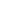 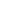 Considered by:Position:Signature:                                                                                 Date: